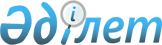 "2009 жылға арналған аудандық бюджет туралы" 2008 жылғы 26 желтоқсандағы № 10-3 шешіміне өзгерістер мен толықтырулар енгізу туралы"
					
			Күшін жойған
			
			
		
					Шығыс Қазақстан облысы Күршім аудандық мәслихатының 2009 жылғы 29 қазандағы N 16-6 шешімі. Шығыс Қазақстан облысы Әділет департаментінің Күршім аудандық әділет басқармасында 2009 жылғы 12 қарашада N 5-14-96 тіркелді. Қабылданған мерзімінің бітуіне байланысты күші жойылды - Күршім аудандық мәслихатының 2010 жылғы 11 қаңтардағы № 5 хаты      Ескерту. Қабылданған мерзімінің бітуіне байланысты күші жойылды - (Күршім аудандық мәслихатының 2010.01.11 № 5 хаты).

      «Қазақстан Республикасының 2008 жылғы 4 желтоқсандағы № 95-ІV Бюджет кодексінің 106, 109 баптарына және Шығыс Қазақстан облыстық мәслихатының «2009 жылға арналған облыстық бюджет туралы» 2008 жылғы 19 желтоқсандағы № 10/129-ІV шешіміне өзгерістер мен толықтырулар енгізу туралы 2009 жылғы 6 ақпандағы № 11/145-ІV (17 ақпан 2009 жылы Нормативтік құқықтық кесімдерді мемлекеттік тіркеу Тізілімінде № 2496 болып тіркелген, облыстық «Дидар» газетінің № 24-25 санында 2009 жылы 26 ақпанда жарияланған) «2009 жылға арналған облыстық бюджет туралы» 2008 жылғы 19 желтоқсандағы № 10/129-ІV шешіміне өзгерістер мен толықтырулар енгізу туралы 2009 жылғы 17 сәуірдегі № 13/153-ІV (17 сәуір 2009 жылы Нормативтік құқықтық кесімдерді мемлекеттік тіркеу Тізілімінде № 2497 болып тіркелген, облыстық «Рудный Алтай» газетінің № 64-65 санында 2009 жылы 4 мамырда жарияланған) «2009 жылға арналған облыстық бюджет туралы» 2008 жылғы 19 желтоқсандағы № 10/129-ІV шешіміне өзгерістер мен толықтырулар енгізу туралы 2009 жылғы 14 шілдедегі № 14/179-ІV (22 шілде 2009 жылы Нормативтік құқықтық кесімдерді мемлекеттік тіркеу Тізілімінде № 2509 болып тіркелген), «2009 жылға арналған облыстық бюджет туралы» 2008 жылғы 19 желтоқсандағы № 10/129-ІV шешіміне өзгерістер мен толықтырулар енгізу туралы 2009 жылғы 16 қазандағы № 15/202-ІV (26 қазандағы 2009 жылғы Нормативтік құқықтық кесімдерді мемлекеттік тіркеу Тізілімінде № 2514 болып тіркелген, облыстық «Рудный Алтай» газетінің № 173 санында 2009 жылғы 2 қарашада жарияланған) шешімдеріне сәйкес, «Қазақстан Республикасындағы жергілікті мемлекеттік басқару және өзін-өзі басқару туралы» Қазақстан Республикасының 2001 жылғы 23 қаңтардағы № 148-ІІ Заңының 6 бабының негізінде аудандық мәслихат ШЕШIМ ҚАБЫЛДАДЫ:



      1. «2009 жылға арналған аудандық бюджет туралы» аудандық мәслихаттың 2008 жылғы 26 желтоқсандағы № 10-3 (Нормативтік құқықтық актілерді мемлекеттік тіркеу Тізілімінде № 5-14-76 болып 2009 жылдың 8 қаңтарында тіркелген, аудандық «Рауан» газетінің 2009 жылғы 31 қаңтарда № 5 санында жарияланған) шешіміне, «2009 жылға арналған аудандық бюджет туралы» аудандық мәслихаттың 2008 жылғы 26-желтоқсандағы № 10-3 шешіміне өзгерістер мен толықтырулар енгізу туралы аудандық мәслихаттың 2009 жылғы 13 ақпандағы № 12-3 (Нормативтік құқықтық актілерді мемлекеттік тіркеу Тізілімінде нөмірі 5-14-78 болып 2009 жылдың 24 ақпанында тіркелген, аудандық «Рауан» газетінің 2009 жылы 7 наурызда № 10, 2009 жылғы 14 наурыздағы № 11, 2009 жылғы 12 наурыздағы № 12 сандарында жарияланған) шешіміне, 2009 жылғы 23 сәуірдегі № 13-4 (Нормативтік құқықтық актілерді мемлекеттік тіркеу Тізілімінде нөмірі 5-14-82 болып 2009 жылдың 6 мамырында тіркелген, аудандық «Рауан» газетінің 2009 жылғы 30 мамырдағы № 22, 2009 жылғы 6 маусымдағы № 23 сандарында жарияланған) шешіміне, 2009 жылғы 24 шілдедегі № 15-6 (Нормативтік құқықтық актілерді мемлекеттік тіркеу Тізілімінде нөмірі 5-14-87 болып 2009 жылдың 3 тамызында тіркелген, аудандық «Рауан» газетінің 2009 жылғы 29 тамыздағы № 35 санында жарияланған) шешіміне мынандай өзгерістер мен толықтырулар енгізілсін:



      1) 1-тармақ мынадай редакцияда жазылсын:

      "1. 2009 жылға арналған аудандық бюджет 1 қосымшаға сәйкес мынадай көлемде бекітілсін:

      1) кірістер – 2033404,4 мың теңге соның ішінде:

      салықтық түсімдер бойынша - 244685 мың теңге;

      салықтық емес түсімдер бойынша - 6184 мың теңге;

      негізгі капиталды сатудан түсетін түсімдер – 1200 мың теңге;

      ресми трансферттердің түсімі бойынша 1781335,4 мың теңге;

      2) шығындар – 2027969,2 мың теңге;

      3) операциялық сальдо - 14000 мың теңге;

      4) қаржылық активтермен жүргізілген операциялар сальдосы -14000 мың теңге, соның ішінде: қаржылық активтерді сатып алу - 14000 мың теңге,

      мемлекеттік қаржылық активтерін сатудан түсетін түсім - 0 мың теңге;

      5) бюджет дефициті (профициті) - -8564,8 мың теңге;

      6) дефицитті (профицитті) қаржыландыру - 8564,8 мың теңге.".



      2. 2009 жылғы 16 қазандағы № 15/202-IV облыстық мәслихаттың шешімімен облыстық бюджет шығындарын өтеу мақсатында төлем көзінен ұсталатын жеке табыс салығы бойынша, әлеуметтік салық бойынша, төлем көзінен ұсталатын, шетел азаматтары кірістеріне салынатын жеке табыс салығы бойынша аударымдар нормативтері 92,8 пайыз болып белгіленген, сонымен қатар келесі мақсатты трансферттер бөлінді:

      1) әлеуметтік жұмыс орындары мен жастар тәжірибесі бағдарламаларын кеңейтуге ағымдағы нысаналы трансферт 1200 мың теңге, соның ішінде:

      әлеуметтік жұмыс орындарын ашуға - 670,0 мың теңге;

      жастар тәжірибесі бағдарламасын кеңейтуге - 530,0 мың теңге;

      "Алтын алқа", "Күміс алқа" белгілерімен марапатталған немесе бұрын "Батыр ана" атағын алған және 1,2 дәрежелі "Ана даңқы" орденімен марапатталған көп балалы аналарға бір реттік материалдық көмек көрсету - 10,0 мың теңге;

      4 немесе одан көп бірге тұратын кәмелетке толмаған балалары бар көп балалы аналарға бір реттік материалдық көмек көрсету - 5,0 мың теңге;

      ауылдық елді мекендердің әлеуметтік сала мамандарын әлеуметтік қолдау шараларын іске асыру үшін 14,8 мың теңге сомасында, соның ішінде:

      білім мамандарына - 14,8 мың теңге.



      3. 2009 жылғы 16 қазандағы № 15/202-IV облыстық мәслихаттың шешімімен келесі мақсатты трансферттер азайтылды:

      1) облыстық бюджет қаражаты есебінен мұқтаж азаматтардың кейбір санаттарына көмек көрсетуге берілген нысаналы ағымды трансферттер 1977,0 мың теңгеге сомасында азайтылды, соның ішінде:

      ҰОС қатысушыларға және мүгедектеріне, соғысқа қатысушыларға теңестірілген адамдарға, қаза тапқан әскери қызметшілердің отбасыларына көрсетілетін көмек – 85,0 мың теңгеге;

      Қазақстан Республикасы алдында еңбек сіңірген зейнеткерлерге материалдық көмек көрсету - 6,0 мың теңгеге;

      облыс алдында еңбек сіңірген зейнеткерлерге материалдық көмек көрсету - 20,0 мың теңгеге;

      жас мамандарға (дәрігерлер, мұғалімдер) жоғарғы оқу орындарын бітіргеннен кейін ауылдарда жұмыс істеу үшін материалдық көмек - 1090,0 мың теңгеге;

      аз қамтылған отбасыларының балаларын жоғары оқу орындарында оқыту (оқыту құны, стипендия, жатақханада тұруы) көмегі – 776,0 мың теңгеге;

      «Қазпошта» Акционерлік қоғамы ғимаратының екі қабатын сатып алуға бөлінген 15000 мың теңге азайтылсын.



      4. № 1-қосымша осы шешімнің № 1 қосымшасына сәйкес жаңа редакцияда жазылсын.



      5. № 4-қосымша осы шешімнің № 2 қосымшасына сәйкес жаңа редакцияда жазылсын.



      6. № 7-қосымша осы шешімнің № 3 қосымшасына сәйкес жаңа редакцияда жазылсын.



      7. Осы шешім 2009 жылдың 1 қаңтарынан бастап қолданысқа енгізіледі.      Сессия төрағасы                    М. Нұрмұханов      Аудандық мәслихаттың

      хатшысы                            Қ. Әбілмәжінов

2009 жылғы 29 қазандағы

аудандық мәслихат сессиясының

№ 16-6 шешіміне 1 қосымша      Аудандық мәслихаттың

      хатшысы                               Қ. Әбілмәжінов

2009 жылғы 29 қазандағы

аудандық мәслихат сессиясының

№ 16-6 шешіміне 2 қосымшаҚаладағы ауданның, аудандық маңызы бар қаланың, кенттің,

ауылдың (селоның), ауылдық (селолық) округтің әкімі аппаратының

қызметін қамтамасыз ету шығындары      Аудандық мәслихаттың

      хатшысы                               Қ. Әбілмәжінов

2009 жылғы 29 қазандағы

аудандық мәслихат сессиясының

№ 16-6 шешіміне 3 қосымшаЕлді мекендерде көшелерді жарықтандыру шығындары      Аудандық мәслихаттың

      хатшысы                               Қ. Әбілмәжінов
					© 2012. Қазақстан Республикасы Әділет министрлігінің «Қазақстан Республикасының Заңнама және құқықтық ақпарат институты» ШЖҚ РМК
				СанатыСанатыСанатыСанатыСанатыСомасы

(мың

теңге)СыныбыСыныбыСыныбыСыныбыСомасы

(мың

теңге)Iшкi сыныбыIшкi сыныбыIшкi сыныбыСомасы

(мың

теңге)ЕрекшелiгiЕрекшелiгiСомасы

(мың

теңге)АтауыСомасы

(мың

теңге)І. Кірістер2033404,41Салықтық түсімдер24468501Табыс салығы985362Жеке табыс салығы9853601Төлем көзінен салық салынатын табыстардан ұсталатын жеке табыс салығы8035902Төлем көзінен салық салынбайтын табыстардан

ұсталатын жеке табыс салығы1337703Қызметін біржолғы талон бойынша жүзеге

асыратын жеке тұлғалардан алынатын жеке табыс салығы480003Әлеуметтiк салық1013891Әлеуметтік салық10138901Әлеуметтік салық10138904Меншiкке салынатын салықтар379571Мүлiкке салынатын салықтар1309501Заңды тұлғалардың және жеке кәсіпкерлердің мүлкіне салынатын салық1242002Жеке тұлғалардың мүлкiне салынатын салық6753Жер салығы460402Елдi мекендер жерлерiне жеке тұлғалардан

алынатын жер салығы331003Өнеркәсіп, көлік, байланыс, қорғаныс жеріне

және ауыл шаруашылығына арналмаған өзге де

жерге салынатын жер салығы3507Ауыл шаруашылығы мақсатындағы жерлерге заңды тұлғалардан, жеке кәсіпкерлерден, жеке нотариустар мен адвокаттардан алынатын жер салығы7208Елді мекендер жерлеріне заңды тұлғалардан, жеке кәсіпкерлерден, жеке нотариустар мен адвокаттардан алынатын жер салығы11874Көлiк құралдарына салынатын салық1906601Заңды тұлғалардан көлiк құралдарына салынатын салық91002Жеке тұлғалардан көлiк құралдарына салынатын салық181565Бірыңғай жер салығы119201Бірыңғай жер салығы119205Тауарларға, жұмыстарға және қызметтерге салынатын iшкi салықтар46442Акциздер141796Заңды және жеке тұлғалар бөлшек саудада

өткізетін, сондай-ақ өзінің өндірістік

мұқтаждарына пайдаланылатын бензин

(авиациялықты қоспағанда)138797Заңды және жеке тұлғаларға бөлшек саудада

өткізетін, сондай-ақ өз өндірістік

мұқтаждарына пайдаланылатын дизель отыны303Табиғи және басқа ресурстарды пайдаланғаны

үшiн түсетiн түсiмдер66115Жер учаскелерін пайдаланғаны үшін төлем6614Кәсiпкерлiк және кәсiби қызметтi жүргiзгенi

үшiн алынатын алымдар256601Жеке кәсіпкерлерді мемлекеттік тіркегені үшін

алынатын алым27802Жекелеген қызмет түрлерiмен айналысу құқығы

үшiн алынатын лицензиялық алым108503Заңды тұлғаларды мемлекеттiк тiркегенi және

филиалдар мен өкілдіктерді есептік тіркегені,

сондай- ақ оларды қайта тіркегені үшін алым5805Жылжымалы мүлікті кепілдікке салуды

мемлекеттік тіркегені және кеменің немесе

жасалып жатқан кеменің ипотекасы үшін алынатын

алым4714Көлік құралдарын мемлекеттік тіркегені,

сондай-ақ оларды қайта тіркегені үшін алым9818Жылжымайтын мүлікке және олармен мәміле жасау

құқығын мемлекеттік тіркегені үшін алынатын

алым100008Заңдық мәнді іс-әрекеттерді жасағаны және

(немесе) оған уәкілеттігі бар мемлекеттік

органдар немесе лауазымды адамдар құжаттар

бергені үшін міндетті төлемдер21591Мемлекеттік баж215902Мемлекеттік мекемелерге сотқа берілетін талап

арыздарынан алынатын мемлекеттік бажды

қоспағанда, мемлекеттік баж сотқа берілетін

талап арыздардан, ерекше талап ету істері

арыздарынан, ерекше жүргізілетін істер бойынша

арыздардан (шағымдардан), сот бұйрығын шығару

туралы өтініштерден, атқару парағының

дубликатын беру туралы шағымдардан, аралық

(төрелік) соттардың және шетелдік соттардың

шешімдерін мәжбүрлеп орындауға атқару парағын

беру туралы шағымдардың, сот актілерінің

атқару парағының және өзге де құжаттардың

көшірмелерін қайта беру туралы шағымдардан

алынады45004Азаматтық хал актілерін тіркегені үшін,

сондай-ақ азаматтарға азаматтық хал актілерін

тіркеу туралы куәліктерді және азаматтық хал

актілері жазбаларын өзгертуге, толықтыруға

және қалпына келтіруге байланысты куәліктерді

қайтадан бергені үшін мемлекеттік баж120005Шетелге баруға және Қазақстан Республикасына

басқа мемлекеттерден адамдарды шақыруға құқық

беретін құжаттарды ресімдегені үшін, сондай-ақ

осы құжаттарға өзгерістер енгізгені үшін

мемлекеттік баж12207Қазақстан Республикасының азаматтығын алу,

Қазақстан Республикасының азаматтығын қалпына

келтіру және Қазақстан Республикасының

азаматтығын тоқтату туралы құжаттарды

ресімдегені үшін мемлекеттік баж308Тұрғылықты жерін тіркегені үшін мемлекеттік

баж21609Аңшы куәлігін бергені және оны жыл сайын

тіркегені үшін мемлекеттік баж2410Жеке және заңды тұлғалардың азаматтық,

қызметтік қаруының (аңшылық суық қаруды, белгі

беретін қаруды, ұңғысыз атыс қаруын,

механикалық шашыратқыштарды, көзден жас

ағызатын немесе тітіркендіретін заттар

толтырылған аэрозольді және басқа

құрылғыларды, үрлемелі қуаты 7,5 Дж-дан

аспайтын пневматикалық қаруды қоспағанда және

калибрі 4,5 мм-ге дейінгілерін қоспағанда)

әрбір бірлігін тіркегені және қайта тіркегені

үшін алынатын мемлекеттік баж2112Қаруды және оның оқтарын сақтауға немесе

сақтау мен алып жүруге, тасымалдауға,

Қазақстан Республикасының аумағына әкелуге

және Қазақстан Республикасынан әкетуге рұқсат

бергені үшін алынатын мемлекеттік баж3721Тракторшы-машинисттің куәлігі берілгені үшін

алынатын мемлекеттік баж862Салықтық емес түсiмдер618401Мемлекеттік меншіктен түсетін кірістер45683Мемлекет меншігіндегі акциялардың мемлекеттік

пакеттеріне дивидендтер02Коммуналдық меншіктегі акциялардың мемлекеттік

пакетіне берілетін дивидендтер5Мемлекет меншігіндегі мүлікті жалға беруден

түсетін кірістер191704Коммуналдық меншіктегі мүлікті жалдаудан

түсетін кірістер1917910коммуналдық меншігіне жататын жер учаскелері

бойынша сервитут үшін төлемақы265106Басқа да салықтық емес түсiмдер16161Басқа да салықтық емес түсiмдер161607Бұрын жергілікті бюджеттен алынған,

пайдаланылмаған қаражаттардың қайтарылуы3409Жергіліктік бюджетке түсетін салықтық емес

басқа да түсімдер15823Негізгі капиталды сатудан түсетін түсімдер120001Мемлекеттік мекемелерге бекітілген мемлекеттік

мүлікті сату01Мемлекеттік мекемелерге бекітілген мемлекеттік

мүлікті сату002Жергілікті бюджеттен қаржыландырылатын

мемлекеттік мекемелерге бекітілген мүлікті

сатудан түсетін түсімдер003Жердi және материалдық емес активтердi сату12001Жерді сату120001Жер учаскелерін сатудан түсетін түсімдер120002Ауыл шаруашылығы мақсатындағы жер учаскелерін

сатудан түсетін түсімдер04трансферттердің түсімдері1781335,402Мемлекеттiк басқарудың жоғары тұрған

органдарынан түсетiн трансферттер1781335,42Облыстық бюджеттен түсетiн трансферттер1781335,401Ағымдағы нысаналы трансферттер132980,402Нысаналы даму трансферттері003Субвенциялар1648355,0Функционалдық топФункционалдық топФункционалдық топФункционалдық топФункционалдық топФункционалдық топСомасы

(мың

теңге)Кіші функцияКіші функцияКіші функцияКіші функцияКіші функцияСомасы

(мың

теңге)Бюджеттік бағдарламалардың әкiмшiсiБюджеттік бағдарламалардың әкiмшiсiБюджеттік бағдарламалардың әкiмшiсiБюджеттік бағдарламалардың әкiмшiсiСомасы

(мың

теңге)БағдарламаБағдарламаБағдарламаСомасы

(мың

теңге)Кіші бағдарламаКіші бағдарламаСомасы

(мың

теңге)АтауыСомасы

(мың

теңге)ІІ. Шығындар2027969,201Жалпы сипаттағы мемлекеттiк қызметтер1592151Мемлекеттiк басқарудың жалпы функцияларын

орындайтын өкiлдi, атқарушы және басқа

органдар140593112Аудан (облыстық маңызы бар қала)

мәслихатының аппараты9767001Аудан (облыстық маңызы бар қала)

мәслихатының қызметін қамтамасыз ету9767003Жергілікті органдардың аппараттары8702007Мемлекеттік қызметшілердің біліктілігін

арттыру0009Мемлекеттік органдарды

материалдық-техникалық жарақтандыру262100Депутаттық қызмет803122Аудан (облыстық маңызы бар қала) әкімінің

аппараты43643001Аудан (облыстық маңызы бар қала) әкімінің

қызметін қамтамасыз ету43643003Жергілікті органдардың аппараттары42467007Мемлекеттік қызметшілердің біліктілігін

арттыру239009Мемлекеттік органдарды

материалдық-техникалық жарақтандыру937002Ақпараттық жүйелер құру123Қаладағы аудан, аудандық маңызы бар қала,

кент, ауыл (село), ауылдық (селолық) округ

әкімінің аппараты87183001Қаладағы ауданның, аудандық маңызы бар

қаланың, кенттің, ауылдың (селоның),

ауылдық (селолық) округтің әкімі

аппаратының қызметін қамтамасыз ету87183003Жергілікті органдардың аппараттары82613007Мемлекеттік қызметшілердің біліктілігін

арттыру968009Мемлекеттік органдарды

материалдық-техникалық жарақтандыру36022Қаржылық қызмет10295452Ауданның (облыстық маңызы бар қаланың)

қаржы бөлімі10295001Қаржы бөлімінің қызметін қамтамасыз ету9668003Жергілікті органдардың аппараттары9501007Мемлекеттік қызметшілердің біліктілігін

арттыру27009Мемлекеттік органдарды

материалдық-техникалық жарақтандыру140003Салық салу мақсатында мүлікті бағалауды

жүргізу153004Біржолғы талондарды беру жөніндегі жұмысты

және біржолғы талондарды іске асырудан

сомаларды жинаудың толықтығын қамтамасыз

етуді ұйымдастыру30Коммуналдық меншікті жекешелендіруді

ұйымдастыру39011Коммуналдық меншікке түскен мүлікті есепке

алу, сақтау, бағалау және сату4055Жоспарлау және статистикалық қызмет8327453Ауданның (облыстық маңызы бар қаланың)

экономика және бюджеттік жоспарлау бөлімі8327001Экономика және бюджеттік жоспарлау

басқармасының қызметін қамтамасыз ету8327003Жергілікті органдардың аппараттары7809007Мемлекеттік қызметшілердің біліктілігін

арттыру378008Мемлекеттік органдардың ғимараттарын,

үй-жайлары және құрылыстарын күрделі

жөндеу009Мемлекеттік органдарды

материалдық-техникалық140002Ақпараттық жүйелер құру02Қорғаныс161001Әскери мұқтаждар7793122Аудан (облыстық маңызы бар қала) әкімінің

аппараты7793005Жалпыға бірдей әскери міндетті атқару

шеңберіндегі іс-шаралар77932Төтенше жағдайлар жөнiндегi жұмыстарды

ұйымдастыру8307122Аудан (облыстық маңызы бар қала) әкімінің

аппараты8307006Аудан (облыстық маңызы бар қала)

ауқымындағы төтенше жағдайлардың алдын алу

және оларды жою4325100Төтенше жағдайлардың алдын алу және жою

жөніндегі іс-шаралар4325007Аудандық (қалалық) ауқымдағы дала

өрттерінің, сондай-ақ мемлекеттік өртке

қарсы қызмет органдары құрылмаған

ауқымындағы өрттердің алдын алу және

сөндіру жөніндегі іс-шараларды қамтамасыз

ету398203Қоғамдық тәртіп, қауіпсіздік, құқықтық,

сот, қылмыстық -атқару қызметі9941Құқық қорғау қызметі994458Ауданның (облыстық маңызы бар қаланың)

тұрғын үй-коммуналдық шаруашылығы,

жолаушылар көлігі және автомобиль жолдары

бөлімі994021Елді мекендерде жол жүрісі қауіпсіздігін

қамтамасыз ету99404Бiлiм беру13273781Мектепке дейiнгi тәрбие және оқыту31210464Ауданның (облыстық маңызы бар қаланың)

білім беру бөлімі31210009Мектепке дейінгі тәрбие ұйымдарының

қызметін қамтамасыз ету312102Бастауыш, негізгі орта және жалпы орта

бiлiм беру1271198464Ауданның (облыстық маңызы бар қаланың)

білім беру бөлімі1271198003Жалпы білім беру1228409105Бастауыш, негізгі орта және орта білім

беру мектептер, гимназиялар, лицейлер,

бейіндік мектептер, мектеп-балабақшалар1228409006Балалар үшін қосымша білім беру18500010Республикалық бюджеттен берілетін нысаналы

трансферттердің есебінен білім берудің

мемлекеттік жүйесіне оқытудың жаңа

технологияларын енгізу242899Бiлiм беру саласындағы өзге де қызметтер24970464Ауданның (облыстық маңызы бар қаланың)

білім беру бөлімі23620001Білім беру бөлімінің қызметін қамтамасыз

ету5185003Жергілікті органдардың аппараттары5156007Мемлекеттік қызметшілердің біліктілігін

арттыру29009Мемлекеттік органдарды

материалдық-техникалық жарақтандыру005Ауданның (облыстық маңызы бар қаланың)

мемлекеттiк бiлiм беру мекемелер үшiн

оқулықтар мен оқу-әдістемелік кешендерді

сатып алу және жеткiзу18435467Ауданның (облыстық маңызы бар қаланың)

құрылыс бөлімі1350037Білім беру объектілерін салу және

реконструкциялау1350015Жергілікті бюджет қаражаты есебінен135006Әлеуметтiк көмек және әлеуметтiк

қамсыздандыру1977302Әлеуметтiк көмек180800123Қаладағы аудан, аудандық маңызы бар қала,

кент, ауыл (село), ауылдық (селолық) округ

әкімінің аппараты13040003Мұқтаж азаматтарға үйінде әлеуметтік көмек

көрсету13040451Ауданның (облыстық маңызы бар қаланың)

жұмыспен қамту және әлеуметтік

бағдарламалар бөлімі167760002Еңбекпен қамту бағдарламасы41343100Қоғамдық жұмыстар22580101Жұмыссыздарды кәсіптік даярлау және қайта

даярлау5521102Халықты жұмыспен қамту саласында

азаматтарды әлеуметтік қорғау жөніндегі

қосымша шаралар1248103Республикалық бюджеттен ағымдағы нысаналы

трансферттер есебінен әлеуметтік жұмыс

орындар және жастар тәжірибесі

бағдарламасын кеңейту11994004Ауылдық жерлерде тұратын денсаулық сақтау,

білім беру, әлеуметтік қамтамасыз ету,

мәдениет және спорт мамандарына отын сатып

алуға Қазақстан Республикасының

заңнамасына сәйкес әлеуметтік көмек

көрсету6112005Мемлекеттік атаулы әлеуметтік көмек19504011Республикалық бюджеттен берілетін

трансферттер есебінен7058015Жергілікті бюджет қаражаты есебінен12446006Тұрғын үй көмегі17893007Жергілікті өкілетті органдардың шешімі

бойынша мұқтаж азаматтардың жекелеген

топтарына әлеуметтік көмек352450091999 жылдың 26 шілдесінде "Отан", "Даңқ"

ордендерімен марапатталған, "Халық

Қаһарманы" атағын және республиканың

құрметті атақтарын алған азаматтарды

әлеуметтік қолдау29010Үйден тәрбиеленіп оқытылатын мүгедек

балаларды материалдық қамтамасыз ету206101618 жасқа дейінгі балаларға мемлекеттік

жәрдемақылар42622011Республикалық бюджеттен берілетін

трансферттер есебінен9885015Жергілікті бюджет қаражаты есебінен іске

асыру32737017Мүгедектерді оңалту жеке бағдарламасына

сәйкес, мұқтаж мүгедектерді міндетті

гигиеналық құралдарымен қамтамасыз етуге

және ымдау тілі мамандарының, жеке

көмекшілердің қызмет көрсетуі29519Әлеуметтiк көмек және әлеуметтiк

қамтамасыз ету салаларындағы өзге де

қызметтер16930451Ауданның (облыстық маңызы бар қаланың)

жұмыспен қамту және әлеуметтік

бағдарламалар бөлімі16930001Жұмыспен қамту және әлеуметтік

бағдарламалар бөлімінің қызметін

қамтамасыз ету14685003Жергілікті органдардың аппараттары14481007Мемлекеттік қызметшілердің біліктілігін

арттыру204011Жәрдемақыларды және басқа да әлеуметтік

төлемдерді есептеу, төлеу мен жеткізу

бойынша қызметтерге ақы төлеу2035012Ақпараттық жүйелер құру21007Тұрғын үй-коммуналдық шаруашылық614921Тұрғын үй шаруашылығы7269458Ауданның (облыстық маңызы бар қаланың)

тұрғын үй-коммуналдық шаруашылығы,

жолаушылар көлігі және автомобиль жолдары

бөлімі7269004Азаматтардың жекелеген санаттарын тұрғын

үймен қамтамасыз ету7269015Жергілікті бюджет қаражаты есебінен7269467Ауданның (облыстық маңызы бар қаланың)

құрылыс бөлімі0003Мемлекеттік коммуналдық тұрғын үй қорының

тұрғын үй құрылысы0015Жергілікті бюджет қаражаты есебінен2Коммуналдық шаруашылық21408123Қаладағы аудан, аудандық маңызы бар қала,

кент, ауыл (село), ауылдық (селолық) округ

әкімінің аппараты216014Елді мекендерді сумен жабдықтауды

ұйымдастыру216458Ауданның (облыстық маңызы бар қаланың)

тұрғын үй-коммуналдық шаруашылығы,

жолаушылар көлігі және автомобиль жолдары

бөлімі21192012Сумен жабдықтау және су бөлу жүйесінің

қызмет етуі21192467Ауданның (облыстық маңызы бар қаланың)

құрылыс бөлімі0006Сумен жабдықтау жүйесін дамыту0011Республикалық бюджеттен берілетін

трансферттер есебінен015Жергілікті бюджет қаражаты есебінен3Елді-мекендерді көркейту32815123Қаладағы аудан, аудандық маңызы бар қала,

кент, ауыл (село), ауылдық (селолық) округ

әкімінің аппараты23323008Елді мекендерде көшелерді жарықтандыру12802009Елді мекендердің санитариясын қамтамасыз

ету7357010Жерлеу орындарын күтіп-ұстау және туысы

жоқ адамдарды жерлеу359011Елді мекендерді абаттандыру мен

көгалдандыру2805458Ауданның (облыстық маңызы бар қаланың)

тұрғын үй-коммуналдық шаруашылығы,

жолаушылар көлігі және автомобиль жолдары

бөлімі9492018Елді мекендерді абаттандыру мен

көгалдандыру949208Мәдениет, спорт, туризм және ақпараттық

кеңістiк1065681Мәдениет саласындағы қызмет54059455Ауданның (облыстық маңызы бар қаланың)

мәдениет және тілдерді дамыту бөлімі54059003Мәдени-демалыс жұмысын қолдау54059467Ауданның (облыстық маңызы бар қаланың)

құрылыс бөлімі0011Мәдениет объектілерін дамыту2Спорт13931465Ауданның (облыстық маңызы бар қаланың)

Дене шынықтыру және спорт бөлімі13931006Аудандық (облыстық маңызы бар қалалық)

деңгейде спорттық жарыстар өткiзу9447007Әртүрлi спорт түрлерi бойынша аудан

(облыстық маңызы бар қала) құрама

командаларының мүшелерiн дайындау және

олардың облыстық спорт жарыстарына қатысуы44843Ақпараттық кеңiстiк21972455Ауданның (облыстық маңызы бар қаланың)

мәдениет және тілдерді дамыту бөлімі17074006Аудандық (қалалық) кiтапханалардың жұмыс

iстеуi16162007Мемлекеттік тілді және Қазақстан

халықтарының басқа да тілді дамыту912456Ауданның (облыстық маңызы бар қаланың)

ішкі саясат бөлімі4898002Бұқаралық ақпарат құралдары арқылы

мемлекеттiк ақпарат саясатын жүргізу4898100Газеттер мен журналдар арқылы мемлекеттік

ақпараттық саясат жүргізу48989Мәдениет, спорт, туризм және ақпараттық

кеңiстiктi ұйымдастыру жөнiндегi өзге де

қызметтер16606455Ауданның (облыстық маңызы бар қаланың)

мәдениет және тілдерді дамыту бөлімі5100001Мәдениет және тілдерді дамыту бөлімінің

қызметін қамтамасыз ету5100003Жергілікті органдардың аппараттары4960007Мемлекеттік қызметшілердің біліктілігін

арттыру140456Ауданның (облыстық маңызы бар қаланың)

ішкі саясат бөлімі7270001Ішкі саясат бөлімінің қызметін қамтамасыз

ету 7270003Жергілікті органдардың аппараттары6605007Мемлекеттік қызметшілердің біліктілігін

арттыру185008Мемлекеттік органдардың ғимараттарын,

үй-жайлары және құрылыстарын күрделі

жөндеу009Мемлекеттік органдарды

материалдық-техникалық жарақтандыру480003Жастар саясаты саласындағы өңірлік

бағдарламаларды іске асыру465Ауданның (облыстық маңызы бар қаланың)

Дене шынықтыру және спорт бөлімі4236001Дене шынықтыру және спорт бөлімі қызметін

қамтамасыз ету4236003Жергілікті органдардың аппараттары3771007Мемлекеттік қызметшілердің біліктілігін арттыру325009Мемлекеттік органдарды

материалдық-техникалық жарақтандыру14010Ауыл, су, орман, балық шаруашылығы, ерекше қорғалатын табиғи аумақтар, қоршаған ортаны және жануарлар дүниесін қорғау, жер қатынастары29396,41Ауыл шаруашылығы9702,4453Ауданның (облыстық маңызы бар қаланың) экономика және бюджеттік жоспарлау бөлімі1708,4099Республикалық бюджеттен берілетін нысаналы трансферттер есебінен ауылдық елді мекендер саласының мамандарын әлеуметтік қолдау шараларын іске асыру1708,4462Ауданның (облыстық маңызы бар қаланың) ауыл шаруашылық бөлімі7994001Ауыл шаруашылығы бөлімінің қызметін

қамтамасыз ету7035003Жергілікті органдардың аппараттары6871007Мемлекеттік қызметшілердің біліктілігін арттыру66009Мемлекеттік органдарды

материалдық-техникалық жарақтандыру98005Алып қойылатын және жойылатын ауру

жануарлардың, жануарлардан алынатын

өнімдер мен шикізаттың құнын иелеріне өтеу959467Ауданның (облыстық маңызы бар қаланың) құрылыс бөлімі0010Ауыл шаруашылығы объектілерін дамыту6Жер қатынастары8853463Ауданның (облыстық маңызы бар қаланың) жер қатынастары бөлімі8853001Жер қатынастары бөлімінің қызметін

қамтамасыз ету7766003Жергілікті органдардың аппараттары7616007Мемлекеттік қызметшілердің біліктілігін арттыру009Мемлекеттік органдарды

материалдық-техникалық жарақтандыру150002Ауыл шаруашылығы алқаптарын бір түрден екіншісіне ауыстыру жөніндегі жұмыстар10879Ауыл, су, орман, балық шаруашылығы және қоршаған ортаны қорғау мен жер қатынастары саласындағы өзге де қызметтер10841458Ауданның (облыстық маңызы бар қаланың) тұрғын үй-коммуналдық шаруашылығы, жолаушылар көлігі және автомобиль жолдары бөлімі10841010Өңірлік жұмыспен қамту және кадрларды қайта даярлау стратегиясын іске асыру

шеңберінде ауылдарда (селоларда), ауылдық (селолық), округтерде әлеуметтік жобаларды қаржыландыру 10841027Республикалық бюджеттен берілетін

трансферттер есебінен 8805029Ауданның (облыстық маңызы бар қаланың) бюджет қаражаты есебінен203611Өнеркәсіп, сәулет, қала құрылысы және құрылыс қызметі75552Сәулет, қала құрылысы және құрылыс қызметі7555467Ауданның (облыстық маңызы бар қаланың) құрылыс бөлімі3716001Құрылыс бөлімінің қызметін қамтамасыз ету3716003Жергілікті органдардың аппараттары3616007Мемлекеттік қызметшілердің біліктілігін арттыру008Мемлекеттік органдардың ғимараттарын, үй-жайлары және құрылыстарын күрделі жөндеу009Мемлекеттік органдарды

материалдық-техникалық жарақтандыру100468Ауданның (облыстық маңызы бар қаланың) сәулет және қала құрылыс бөлімі3839001Қала құрылысы және сәулет бөлімінің

қызметін қамтамасыз ету3719003Жергілікті органдардың аппараттары3157007Мемлекеттік қызметшілердің біліктілігін арттыру 82008Мемлекеттік органдардың ғимараттарын, үй-жайлары және құрылыстарын күрделі жөндеу009Мемлекеттік органдарды

материалдық-техникалық жарақтандыру480002Ақпараттық жүйелер құру12012Көлiк және коммуникация1104681Автомобиль көлiгi110468123Қаладағы аудан, аудандық маңызы бар қала, кент, ауыл (село), ауылдық (селолық) округ әкімінің аппараты131013Аудандық маңызы бар қалаларда, кенттерде, ауылдарда (селоларда), ауылдық (селолық) округтерде автомобиль жолдарының жұмыс

істеуін қамтамасыз ету131015Жергілікті бюджет қаражаты есебінен131458Ауданның (облыстық маңызы бар қаланың) тұрғын үй-коммуналдық шаруашылығы, жолаушылар көлігі және автомобиль жолдары бөлімі110337023Автомобиль жолдарының жұмыс істеуін

қамтамасыз ету110337015Жергілікті бюджет қаражаты есебінен11033713Басқалар108273Кәсiпкерлiк қызметтi қолдау және

бәсекелестікті қорғау3910469Ауданның (облыстық маңызы бар қаланың) кәсіпкерлік бөлімі3910001Кәсіпкерлік бөлімі қызметін қамтамасыз ету3910003Жергілікті органдардың аппараттары3368007Мемлекеттік қызметшілердің біліктілігін арттыру402008Мемлекеттік органдардың ғимараттарын, үй-жайлары мен құрылыстарын күрделі жөндеу009Мемлекеттік органдарды

материалдық-техникалық жарақтандыру140002Ақпараттық жүйелер құру003Кәсіпкерлік қызметті қолдау9Басқалар6917452Ауданның (облыстық маңызы бар қаланың) қаржы бөлімі105012Ауданның (облыстық маңызы бар қаланың) жергілікті атқарушы органының резерві105100Ауданның (облыстық маңызы бар қаланың) аумағындағы табиғи және техногендік сипаттағы төтенше жағдайларды жоюға арналған ауданның (облыстық маңызы бар қаланың) жергілікті атқарушы органының

төтенше резерві105101Шұғыл шығындарға арналған ауданның

(облыстық маңызы бар қаланың) жергілікті атқарушы органының резерві102Соттардың шешімдері бойынша

міндеттемелерді орындауға арналған

ауданның (облыстық маңызы бар қаланың) жергілікті атқарушы органының резерві453Ауданның (облыстық маңызы бар қаланың) экономика және бюджеттік жоспарлау бөлімі003Жергілікті бюджеттік инвестициялық

жобалардың (бағдарламалардың)

техникалық-экономикалық негіздемелерін

әзірлеу және оған сараптама жүргізу458Ауданның (облыстық маңызы бар қаланың) тұрғын үй-коммуналдық шаруашылығы, жолаушылар көлігі және автомобиль жолдары бөлімі6812001Тұрғын үй-коммуналдық шаруашылығы,

жолаушылар көлігі және автомобиль жолдары бөлімінің қызметін қамтамасыз ету6812003Жергілікті органдардың аппараттары6570007Мемлекеттік қызметшілердің біліктілігін арттыру112008Мемлекеттік органдардың ғимараттарын, үй-жайлары және құрылыстарын күрделі жөндеу009Мемлекеттік органдарды

материалдық-техникалық жарақтандыру13015Трансферттер245,81Трансферттер452Ауданның (облыстық маңызы бар қаланың)

қаржы бөлімі245,8006Нысаналы пайдаланылмаған (толық

пайдаланылмаған) трансферттерді қайтару245,8008Қазақстан Республикасының ұлттық қорына

берілетін трансферттер101Жоспарлы түсімдер есебінен берілетін

трансферттер16Қарыздарды өтеу1Қарыздарды өтеу452Ауданның (облыстық маңызы бар қаланың)

қаржы бөлімі009Жергілікті атқарушы органдардың борышын

өтеуIII. ТАЗА БЮДЖЕТТІК НЕСИЕ БЕРУБюджеттік кредиттерБюджеттік кредиттерді өтеуIV. ҚАРЖЫ АКТИВТЕРІ ОПЕРАЦИЯЛАРЫНЫҢ

САЛЬДОСЫ14000Қаржы активтерін сатып алу1400013Басқалар140009Басқалар14000452Ауданның (облыстық маңызы бар қаланың)

қаржы бөлімі14000014Заңды тұлғалардың жарғылық капиталын

қалыптастыру немесе ұлғайту14000V. БЮДЖЕТ ТАПШЫЛЫҒЫ (ПРОФИЦИТІ)-8564,8VI. БЮДЖЕТ ТАПШЫЛЫҒЫН ҚАРЖЫЛАНДЫРУ

(ПРОФИЦИТІ ПАЙДАЛАНУ)8564,8№АтауыСомасы (мың теңге)Сомасы (мың теңге)Сомасы (мың теңге)№Атауы123 01 03124 01 07123 01 09Барлығы8261396836021Күршім ауылдық округі8622601402Теректі ауылдық округі9078736403Абай ауылдық округі76361703604Ақбұлақ ауылдық округі534003105Балықшы ауылдық округі5431292806Боран ауылдық округі616510607Қалғұты ауылдық округі493901408Қалжыр ауылдық округі627076529Құйған ауылдық округі600411529010Маралды ауылдық округі609025991011Сарыөлең ауылдық округі52214828012Төсқайың ауылдық округі1181732200№АтауыСомасы (мың теңге)Барлығы128021Күршім ауылдық округі31922Теректі ауылдық округі23073Абай ауылдық округі7994Ақбұлақ ауылдық округі7255Балықшы ауылдық округі4856Боран ауылдық округі8667Қалғұты ауылдық округі5338Қалжыр ауылдық округі7789Құйған ауылдық округі66510Маралды ауылдық округі69511Сарыөлең ауылдық округі100312Төсқайың ауылдық округі754